TERMO DE REFERÊNCIAArt. 6º, inciso XXIII, alínea ‘a’ a ‘j’, da Lei nº 14.133/20211.    DEFINIÇÃO DO OBJETO (Art. 6º, inciso XXIII, alínea ‘a’, da Lei nº 14.133/2021).Contratação de empresa especializada em serviços gráficos para confecção e reprodução de material didático (Apostilas de Atividades Pedagógicas das matérias Geografia e História) a serem utilizados pelos alunos e professores da rede municipal de educação, neste ano de 2024, de acordo com especificações descritas neste Termo de Referência elaborado pela Secretaria Municipal de Educação, Esporte e Cultura de Santo Antonio do Sudoeste-PR.Descrição detalhada do objeto:O prazo de vigência da contratação é de 12 (doze) meses contados do(a) assinatura do contrato, na forma do artigo 105 da Lei n° 14.133/2021O custo estimado total da contratação é de R$ 56.444,00 (Cinquenta e Seis Mil Quatrocentos e Quarenta e Quatro Reais). FUNDAMENTAÇÃO E DESCRIÇÃO DA NECESSIDADE DA CONTRATAÇÃO (art. 6º, inciso XXIII, alínea ‘b’ da Lei n. 14.133/2021).A necessidade de contratação de apostilas de Geografia e História surge como resposta à demanda de um suporte didático mais robusto e alinhado aos objetivos educacionais estabelecidos para essas disciplinas. A fundamentação para essa contratação é baseada em diversas considerações: A inclusão de apostilas específicas para Geografia e História representa uma expansão dos recursos didáticos disponíveis, proporcionando aos alunos uma fonte adicional de aprendizagem. As apostilas oferecem a oportunidade de diversificar as metodologias de ensino, incorporando abordagens práticas, e exercícios específicos que enriquecem a compreensão dos temas, além de estimular o interesse dos alunos.As apostilas são desenvolvidas de acordo com o currículo escolar, abrangendo os conteúdos e competências essenciais para as disciplinas de Geografia e História. Isso assegura que o material esteja alinhado às diretrizes educacionais estabelecidas.A necessidade específica para a contratação de apostilas de Geografia e História reside na busca por uma ferramenta pedagógica que atenda às seguintes demandas, as apostilas proporcionam uma organização estruturada do conteúdo, oferecem a oportunidade de abordagens variadas, como mapas, gráficos, textos explicativos e atividades práticas, atendendo às diferentes formas de absorção do conhecimento, as apostilas visam criar um ambiente de aprendizagem mais dinâmico e envolvente, contribuindo para um aprendizado mais eficaz e duradouro.Dessa forma, a aquisição das apostilas de Geografia e História surge como uma iniciativa estratégica para fortalecer o processo de ensino-aprendizagem, proporcionando uma ferramenta educacional adicional que se alinha às necessidades específicas das disciplinas e dos estudantes envolvidos.DESCRIÇÃO DA SOLUÇÃO COMO UM TODO CONSIDERADO O CICLO DE VIDA DO OBJETO E ESPECIFICAÇÃO DO PRODUTO. (Art. 6º, inciso XXIII, alínea ‘c’, da Lei nº 14.133/2021). (art. 6º, inciso XXIII, alínea ‘c’, da Lei nº 14.133/2021). Considerando o compromisso da empresa com práticas sustentáveis e responsabilidade socioambiental, os requisitos a seguir foram estabelecidos para a aquisição das apostilas, visam promover a sustentabilidade ao longo da cadeia de suprimentos.A aquisição das apostolas é concebida como parte de uma estratégia abrangente que considera o ciclo de vida completo do objeto, desde a produção até o descarte responsável. A intenção é garantir que a escolha das mesmas não apenas atenda às necessidades imediatas, mas também esteja alinhada com princípios de sustentabilidade e responsabilidade social.  Os conteúdos escolhidos foram cuidadosamente selecionados para atender às demandas pedagógica no ensino-aprendizagem dos alunos, as apostilas devem conter informações relevantes e atualizadas, contribuindo para a qualidade do ensino, pesquisa e desenvolvimento.  A preferência é dada a apostilas produzidos com materiais recicláveis ou provenientes de fontes sustentáveis.                                                               REQUISITOS DA CONTRATAÇÃO (art. 6º, inciso XXIII, alínea ‘d’ da Lei nº 14.133/2021)Os requisitos são elementos essenciais que orientam o processo de aquisição das apostilas escolares, garantindo que os produtos atendam às necessidades específicas da instituição.Descrição detalhada das apostilas desejadas estará na dotação deste termo, e outras características específica como quantidades, quantidade de páginas, matéria-prima, as categorias e didáticas foram elaboradas pela equipe pedagógica e será para atender às necessidades acadêmicas, das instituições da educação de ensino fundamental.Confecção de apostilas: 4.3.1 Serviço de Impressão e confecção com qualidade, encadernação da apostila de acordo com as especificações abaixo: Miolo: Impressas na folha A4 branco, impressão somente na frente da folha;Impressão nas cores preta e branca, colorido quando conter conforme arquivos de referência disponíveis em mídia anexado aos autos. Capa/contra capa: Capa transparente no tamanho A4 na frente, e contra/capa A4 preta atrás;Encadernação: Encadernação em espiral, com furos redondos feitos nas folhas e capas, no qual um espiral de arame é inserido.4.3.2 Na entrega, as apostilas devem estar separadas em pacotes fechados identificados por ano. 4.3.3 Os arquivos oficiais gravados em mídia serão entregues pela Secretaria de Educação para a empresa vencedora no ato da assinatura do contrato. Estabelecimento claro de procedimentos para devolução ou troca em caso de apostilas defeituosos ou que não atendam às especificações contratadas.Definição transparente dos preços unitários, condições de pagamento, e eventuais descontos aplicáveis. Especificação das garantias oferecidas pelo fornecedor em relação à qualidade e integridade das apostilas.MODELO DE EXECUÇÃO DO OBJETO, QUE CONSISTE NA DEFINIÇÃO DE COMO O CONTRATO DEVERÁ PRODUZIR OS RESULTADOS PRETENDIDOS DESDE O SEU INÍCIO ATÉ O SEU ENCERRAMENTO. (Art. 6º, inciso XXIII, alínea ‘e’, da Lei nº 14.133/2021).As obrigações/condições de recebimento do objeto serão previstas no Termo de Referência. As apostilas deverão estar em conformidade com as normas vigentes.A entrega das apostilas será na Secretaria de Educação no prazo de 07 (sete) dias. Juntamente com a entrega das apostilas, a CONTRATADA deverá apresentar a nota fiscal correspondente, nos termos definidos pelo Departamento de Compras do Município.As solicitações mencionadas deverão ser carimbadas e assinadas pela comissão de recebimento, para fins de recebimento definitivo, as quais serão armazenadas em arquivo próprio da Secretaria Municipal de Finanças ou da Secretaria solicitante.A CONTRATADA deverá responsabilizar-se e arcar por quaisquer taxas ou emolumentos concernentes ao objeto da presente dispensa, bem como demais custos, encargos inerentes e necessários para a completa execução das obrigações assumidas.A CONTRATADA fica obrigada a substituir, às suas expensas, no todo ou em parte, o objeto em que se verificarem vícios, defeitos ou incorreções resultantes da sua qualidade, quantidade ou aparência, cabendo à fiscalização atestar no recebimento.No caso de rejeição, a Contratada deverá providenciar a imediata troca por outro/refazimento do serviço sem vício ou defeito, de acordo com o Termo de Referência dentro do prazo de 05 (cinco) dias, contado da notificação enviada pelo Município, sob pena de aplicação das sanções previstas no edital e seus anexos, ficando sob sua responsabilidade todos os custos da operação de troca/refazimento do serviço.O local de entrega das apostilas será no endereço:SECRETARIA MUNICIPAL DE EDUCAÇÃO, CULTURA E ESPORTE RUA: MOZIR PRUNZEL, N° 40BAIRRO: JARDIM ARISI – SANTO ANTONIO DO SUDOESTE-PRCEP 85.710-0005.8. As apostilas serão recepcionadas e vistoriadas pela Secretária de Educação Joseane Maria de Sá Sguarezzi dos Santos, e a responsável pelas compras Maiara Fabia Colombo, ambas servidoras municipais da Secretaria de Educação de Santo Antonio do Sudoeste-PR.5.9. Os dias e horários para entrega dos equipamentos será de SEGUNDA A SEXTA FEIRA, no período matutino das 07h30 às 11h30 e no período vespertino das 13h00 às 17h00.MODELO DE GESTÃO DO CONTRATO, QUE DESCREVE COMO A EXECUÇÃO DO OBJETO SERÁ ACOMPANHADA E FISCALIZADA PELO ÓRGÃO OU ENTIDADE. (Art. 6º, inciso XXIII, alínea ‘f’, da Lei nº 14.133/2021).O contrato deverá ser executado fielmente pelas partes, de acordo com as cláusulas avençadas e as normas da Lei nº 14.133, de 2021, e cada parte responderá pelas consequências de sua inexecução total ou parcial.Em caso de impedimento, ordem de paralisação ou suspensão do contrato, o cronograma de execução será prorrogado automaticamente pelo tempo correspondente, anotadas tais circunstâncias mediante simples.A execução do contrato deverá ser acompanhada e fiscalizada pelo(s) fiscal(is) do contrato, ou pelos respectivos substitutos (Lei nº 14.133/2021, art. 117, caput).O responsável pela fiscalização do contrato: MAIARA FABIA COLOMBOE-mail: almox.edu@pmsas.pr.gov.brTelefone: 46 99117-2002As comunicações entre o órgão ou entidade e a contratada devem ser realizadas por escrito sempre que o ato exigir tal formalidade, admitindo-se, excepcionalmente, o uso de mensagem eletrônica para esse fim.A gestor(a) do contrato senhor(a) JOSEANE MARIA DE SÁ SGUAREZZI DOS SANTOS acompanhará as condições de habilitação da contratada, para fins de empenho de despesa e pagamento, e anotará os problemas que obstem o fluxo normal da liquidação e do pagamento da despesa no relatório de riscos eventuais.O gestor(a) do contrato acompanhará os registros realizados pelos fiscais do contrato, de todas as ocorrências relacionadas à execução do contrato e as medidas adotadas, informando, se for o caso, à autoridade superior àquelas que ultrapassarem a sua competência.O fiscal administrativo do contrato comunicará ao gestor do contrato, em tempo hábil, o término do contrato sob sua responsabilidade, com vistas à tempestiva renovação ou prorrogação contratual.Gestor do Contrato: JOSEANE MARIA DE SÁ SGUAREZZI DOS SANTOSFiscal do contrato: MAIARA FABIA COLOMBOCRITÉRIOS DE MEDIÇÃO E DE PAGAMENTO (Art. 6º, inciso XXIII, alínea ‘g’, da Lei nº 14.133/2021).Do Recebimento: as apostilas serão recebidos de forma total, no ato da entrega do pedido juntamente a nota fiscal ou instrumento de cobrança equivalente, a mercadoria será recebido pelo responsável por fiscalização da Secretaria de Educação, para efeito de posterior verificação de sua conformidade com as especificações constantes no Termo de Referência e na proposta.As apostilas poderão ser rejeitadas, no todo ou em parte, devendo ser substituídos no prazo de 07 (sete) dias úteis, a contar da notificação da contratada, às suas custas, sem prejuízo da aplicação das penalidades.O recebimento definitivo se por algum motivo seja feito a devolução ocorrerá no prazo de 07 (sete) dias úteis, a contar do recebimento do pedido da troca pela Secretaria de Educação, após a verificação da qualidade do material não corresponder com as exigências.Da Liquidação: Recebida a Nota Fiscal ou documento de cobrança equivalente, correrá o prazo de 30 (trinta) dias úteis para fins de liquidação, na forma desta seção, prorrogáveis por igual período.Havendo erro na apresentação da nota fiscal ou instrumento de cobrança equivalente, ou circunstância que impeça a liquidação da despesa, esta ficará sobrestada até que o contratado providencie as medidas saneadoras, reiniciando-se o prazo após a comprovação da regularização da situação, sem ônus ao contratante.A nota fiscal ou instrumento de cobrança equivalente deverá ser obrigatoriamente acompanhado da comprovação da regularidade fiscal, constatada por meio de consulta on-line ao SICAF ou, na impossibilidade de acesso ao referido Sistema, mediante consulta aos sítios eletrônicos oficiais ou à documentação mencionada no art. 68 da Lei nº 14.133, de 2021.   Prazo de pagamento: O pagamento será efetuado no prazo de até 30 (trinta) dias úteis contados da finalização da liquidação da despesa.O pagamento será realizado por meio de ordem bancária, para crédito em banco, agência e conta corrente indicado pelo contratado.Será considerada data do pagamento o dia em que constar como emitida a ordem bancária para pagamento.FORMA E CRITÉRIOS DE SELEÇÃO DO FORNECEDOR (Art. 6º, inciso XXIII, alínea ‘h’, da Lei nº 14.133/2021).As exigências de habilitação jurídica, fiscal, social e trabalhista são as usuais para a generalidade dos objetos.Os critérios de habilitação técnica a serem atendidos pelo fornecedor serão:8.2.1. Comprovação de aptidão para o fornecimento de bens similares de complexidade tecnológica e operacional equivalente ou superior com o objeto desta contratação, ou com o item pertinente, por pessoas jurídicas de direito público ou privado, ou regularmente emitidos(s) pelo conselho profissional competente, quando for o caso.Para fins da comprovação de que trata este subitem, os atestados deverão dizer respeito a contratos executados com as seguintes características mínimas:a) Fornecimento de apostilas de Geografia e História, para alunos da educação fundamental da Secretaria de Educação, Cultura e Esporte de Santo Antonio do sudoeste-PR. O fornecedor disponibilizará todas as informações necessárias à comprovação da legitimidade dos atestados, apresentando, quando solicitado pela Administração, cópia do contrato que deu suporte à contratação, endereço atual da contratante e local em que foi executado o objeto contratado, dentre outros documentos.Indicação de marcas ou modelos:Em anexoDa exigência de amostraNão se aplicaESTIMATIVAS DO VALOR DA CONTRATAÇÃO, ACOMPANHADAS DOS PREÇOS UNITÁRIOS REFERENCIAIS, DAS MEMÓRIAS DE CÁLCULO E DOS DOCUMENTOS QUE LHE DÃO SUPORTE, COM OS PARÂMETROS UTILIZADOS PARA A OBTENÇÃO DOS PREÇOS E PARA OS RESPECTIVOS CÁLCULOS. (Art. 6º, inciso XXIII, alínea ‘i’, da Lei nº 14.133/2021).A planilha de pesquisa de estimativa do valor médio total da aquisição, no importe R$ 56.444,00 (Cinquenta e Seis Mil Quatrocentos e Quarenta e Quatro Reais), conforme anexo i neste termo de referência.No preço ofertado deverão estar inclusas todas as despesas, bem como todos os tributos, fretes, seguros e demais encargos necessários à completa execução do objeto.ADEQUAÇÃO ORÇAMENTÁRIA (Art. 6º, inciso XXIII, alínea ‘j’, da Lei nº 14.133/2021). As informações contábeis acerca da referida contratação serão anexadas ao processo pertinente durante a conclusão da fase interna pelo Departamento de Licitações, juntamente com a Secretaria Municipal de Contabilidade e Finanças.São anexos a este TR:ANEXO I - VALOR DE REFERÊNCIA (Planilha de formulação valor estimado)ANEXO II – 03 (TRÊS) ORÇAMENTOS                                Santo Antonio do Sudoeste-Paraná, 15 de janeiro de 2024.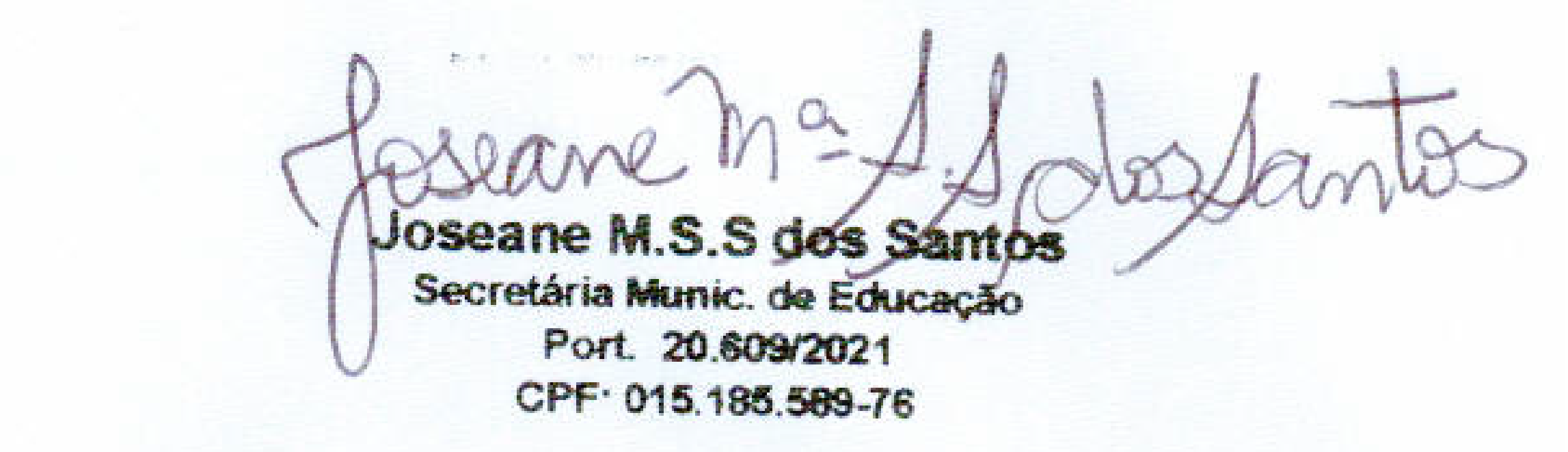 Joseane Maria de Sá Sguarezzi dos SantosSecretária Municipal de Educação, Cultura e Esporte.ANEXO IPLANILHA DE FORMULAÇÃO VALOR ESTIMADOResponsável pela planilha: Maiara Fabia Colombo                                                                   Data: 15/01/2024LOTE: 1 - Lote 001LOTE: 1 - Lote 001LOTE: 1 - Lote 001LOTE: 1 - Lote 001LOTE: 1 - Lote 001LOTE: 1 - Lote 001LOTE: 1 - Lote 001ItemCódigo do produto/serviçoNome do produto/serviçoQuantidadeUnidadePreço máximoPreço máximo total01APOSTILA DE GEOGRAFIA 1° ANO, 37 PÁGINASMiolo: Impressas na folha A4 branco, impressão somente na frente da folha;Impressão nas cores preta e branca, colorido quando conter conforme arquivos de referência disponíveis em mídia anexado aos autos. Capa/contra capa: Capa transparente no tamanho A4 na frente, e contra/capa A4 preta atrás;Encadernação: Encadernação em espiral, com furos redondos feitos nas folhas e capas, no qual um espiral de arame é inserido.300UNDR$ 13,40R$ 4.020,00 02APOSTILA DE GEOGRAFIA 2° ANO, 45 PÁGINASMiolo: Impressas na folha A4 branco, impressão somente na frente da folha;Impressão nas cores preta e branca, colorido quando conter conforme arquivos de referência disponíveis em mídia anexado aos autos. Capa/contra capa: Capa transparente no tamanho A4 na frente, e contra/capa A4 preta atrás;Encadernação: Encadernação em espiral, com furos redondos feitos nas folhas e capas, no qual um espiral de arame é inserido.300UNDR$ 15,50R$ 4.650,0003APOSTILA DE GEOGRAFIA 3° ANO, 37 PÁGINASMiolo: Impressas na folha A4 branco, impressão somente na frente da folha;Impressão nas cores preta e branca, colorido quando conter conforme arquivos de referência disponíveis em mídia anexado aos autos. Capa/contra capa: Capa transparente no tamanho A4 na frente, e contra/capa A4 preta atrás;Encadernação: Encadernação em espiral, com furos redondos feitos nas folhas e capas, no qual um espiral de arame é inserido.300UNDR$ 13,40R$ 4.020,0004APOSTILA DE GEOGRAFIA 4° ANO, 80 PÁGINASMiolo: Impressas na folha A4 branco, impressão somente na frente da folha;Impressão nas cores preta e branca, colorido quando conter conforme arquivos de referência disponíveis em mídia anexado aos autos. Capa/contra capa: Capa transparente no tamanho A4 na frente, e contra/capa A4 preta atrás;Encadernação: Encadernação em espiral, com furos redondos feitos nas folhas e capas, no qual um espiral de arame é inserido.320UNDR$ 28,90R$ 9.248,0005APOSTILA DE GEOGRAFIA 5° ANO, 67 PÁGINASMiolo: Impressas na folha A4 branco, impressão somente na frente da folha;Impressão nas cores preta e branca, colorido quando conter conforme arquivos de referência disponíveis em mídia anexado aos autos. Capa/contra capa: Capa transparente no tamanho A4 na frente, e contra/capa A4 preta atrás;Encadernação: Encadernação em espiral, com furos redondos feitos nas folhas e capas, no qual um espiral de arame é inserido.250UNDR$ 24,10R$ 6.025,0006APOSTILA DE HISTÓRIA 1° ANO, 37 PÁGINASMiolo: Impressas na folha A4 branco, impressão somente na frente da folha;Impressão nas cores preta e branca, colorido quando conter conforme arquivos de referência disponíveis em mídia anexado aos autos. Capa/contra capa: Capa transparente no tamanho A4 na frente, e contra/capa A4 preta atrás;Encadernação: Encadernação em espiral, com furos redondos feitos nas folhas e capas, no qual um espiral de arame é inserido.300UNDR$ 13,40R$ 4.020,0007APOSTILA DE HISTÓRIA 2° ANO, 53 PÁGINASMiolo: Impressas na folha A4 branco, impressão somente na frente da folha;Impressão nas cores preta e branca, colorido quando conter conforme arquivos de referência disponíveis em mídia anexado aos autos. Capa/contra capa: Capa transparente no tamanho A4 na frente, e contra/capa A4 preta atrás;Encadernação: Encadernação em espiral, com furos redondos feitos nas folhas e capas, no qual um espiral de arame é inserido.300UNDR$ 18,90R$ 5.670,0008APOSTILA DE HISTÓRIA 3° ANO, 47 PÁGINASMiolo: Impressas na folha A4 branco, impressão somente na frente da folha;Impressão nas cores preta e branca, colorido quando conter conforme arquivos de referência disponíveis em mídia anexado aos autos. Capa/contra capa: Capa transparente no tamanho A4 na frente, e contra/capa A4 preta atrás;Encadernação: Encadernação em espiral, com furos redondos feitos nas folhas e capas, no qual um espiral de arame é inserido.300UNDR$ 16,20R$ 4.860,0009APOSTILA DE HISTÓRIA 4° ANO, 72 PÁGINASMiolo: Impressas na folha A4 branco, impressão somente na frente da folha;Impressão nas cores preta e branca, colorido quando conter conforme arquivos de referência disponíveis em mídia anexado aos autos. Capa/contra capa: Capa transparente no tamanho A4 na frente, e contra/capa A4 preta atrás;Encadernação: Encadernação em espiral, com furos redondos feitos nas folhas e capas, no qual um espiral de arame é inserido.320UNDR$ 25,80R$ 8.256,0010APOSTILA DE HISTÓRIA 5° ANO, 61 PÁGINASMiolo: Impressas na folha A4 branco, impressão somente na frente da folha;Impressão nas cores preta e branca, colorido quando conter conforme arquivos de referência disponíveis em mídia anexado aos autos. Capa/contra capa: Capa transparente no tamanho A4 na frente, e contra/capa A4 preta atrás;Encadernação: Encadernação em espiral, com furos redondos feitos nas folhas e capas, no qual um espiral de arame é inserido.250UNDR$ 22,70R$ 5.675,00TOTALTOTALTOTALTOTALTOTALTOTALR$ 56.444,00ItemRelação de ItensCalgan Editira Gráfica LTDASampaio e Hartmann LTDA - MEModerna Editora Gráfica LTDAQuantidadeValor Total01APOSTILA DE GEOGRAFIA 1° ANO, 37 PÁGINAS Miolo: Impressas na folha A4 branco, impressão somente na frente da folha; Impressão nas cores preta e branca, colorido quando conter conforme arquivos de referência disponíveis em mídia anexado aos autos. Capa/contra capa: Capa transparente no tamanho A4 na frente, e contra/capa A4 preta atrás; Encadernação: Encadernação em espiral, com furos redondos feitos nas folhas e capas, no qual um espiral de arame é inserido.R$ 4.020,00R$ 4.500,00R$ 4.335,00300R$ 4.020,0002  APOSTILA DE GEOGRAFIA 2° ANO, 45 PÁGINAS Miolo: Impressas na folha A4 branco, impressão somente na frente da folha; Impressão nas cores preta e branca, colorido quando conter conforme arquivos de referência disponíveis em mídia anexado aos autos. Capa/contra capa: Capa transparente no tamanho A4 na frente, e contra/capa A4 preta atrás; Encadernação: Encadernação em espiral, com furos redondos feitos nas folhas e capas, no qual um espiral de arame é inserido.R$ 4.650,00R$ 5.400,00R$ 5.010,00300R$ 4.650,0003APOSTILA DE GEOGRAFIA 3° ANO, 37 PÁGINAS Miolo: Impressas na folha A4 branco, impressão somente na frente da folha; Impressão nas cores preta e branca, colorido quando conter conforme arquivos de referência disponíveis em mídia anexado aos autos. Capa/contra capa: Capa transparente no tamanho A4 na frente, e contra/capa A4 preta atrás; Encadernação: Encadernação em espiral, com furos redondos feitos nas folhas e capas, no qual um espiral de arame é inserido.R$ 4.020,00R$ 4.500,00R$ 4.335,00300R$ 4.020,0004APOSTILA DE GEOGRAFIA 4° ANO, 80 PÁGINAS Miolo: Impressas na folha A4 branco, impressão somente na frente da folha; Impressão nas cores preta e branca, colorido quando conter conforme arquivos de referência disponíveis em mídia anexado aos autos. Capa/contra capa: Capa transparente no tamanho A4 na frente, e contra/capa A4 preta atrás; Encadernação: Encadernação em espiral, com furos redondos feitos nas folhas e capas, no qual um espiral de arame é inserido.R$ 9.248,00R$ 10.240,00R$ 9.600,00320R$ 9.248,0005APOSTILA DE GEOGRAFIA 5° ANO, 67 PÁGINAS Miolo: Impressas na folha A4 branco, impressão somente na frente da folha; Impressão nas cores preta e branca, colorido quando conter conforme arquivos de referência disponíveis em mídia anexado aos autos. Capa/contra capa: Capa transparente no tamanho A4 na frente, e contra/capa A4 preta atrás; Encadernação: Encadernação em espiral, com furos redondos feitos nas folhas e capas, no qual um espiral de arame é inserido.R$ 6.025,00R$ 6.250,00R$ 6.025,00250R$ 6.025,0006APOSTILA DE HISTÓRIA 1° ANO, 37 PÁGINAS Miolo: Impressas na folha A4 branco, impressão somente na frente da folha; Impressão nas cores preta e branca, colorido quando conter conforme arquivos de referência disponíveis em mídia anexado aos autos. Capa/contra capa: Capa transparente no tamanho A4 na frente, e contra/capa A4 preta atrás; Encadernação: Encadernação em espiral, com furos redondos feitos nas folhas e capas, no qual um espiral de arame é inserido.R$ 4.020,00R$ 4.500,00R$ 4.335,00300R$ 4.020,0007APOSTILA DE HISTÓRIA 2° ANO, 53 PÁGINAS Miolo: Impressas na folha A4 branco, impressão somente na frente da folha; Impressão nas cores preta e branca, colorido quando conter conforme arquivos de referência disponíveis em mídia anexado aos autos. Capa/contra capa: Capa transparente no tamanho A4 na frente, e contra/capa A4 preta atrás; Encadernação: Encadernação em espiral, com furos redondos feitos nas folhas e capas, no qual um espiral de arame é inserido.R$ 5.670,00R$ 6.300,00R$ 5.865,00300R$ 5.670,0008APOSTILA DE HISTÓRIA 3° ANO, 47 PÁGINAS Miolo: Impressas na folha A4 branco, impressão somente na frente da folha; Impressão nas cores preta e branca, colorido quando conter conforme arquivos de referência disponíveis em mídia anexado aos autos. Capa/contra capa: Capa transparente no tamanho A4 na frente, e contra/capa A4 preta atrás; Encadernação: Encadernação em espiral, com furos redondos feitos nas folhas e capas, no qual um espiral de arame é inserido.R$ 4.860,00R$ 5.700,00R$ 5.250,00300R$ 4.860,0009APOSTILA DE HISTÓRIA 4° ANO, 72 PÁGINAS Miolo: Impressas na folha A4 branco, impressão somente na frente da folha; Impressão nas cores preta e branca, colorido quando conter conforme arquivos de referência disponíveis em mídia anexado aos autos. Capa/contra capa: Capa transparente no tamanho A4 na frente, e contra/capa A4 preta atrás; Encadernação: Encadernação em espiral, com furos redondos feitos nas folhas e capas, no qual um espiral de arame é inserido.R$ 8.256,00R$ 9.600,00R$ 8.912,00320R$ 8.256,0010APOSTILA DE HISTÓRIA 5° ANO, 61 PÁGINAS Miolo: Impressas na folha A4 branco, impressão somente na frente da folha; Impressão nas cores preta e branca, colorido quando conter conforme arquivos de referência disponíveis em mídia anexado aos autos. Capa/contra capa: Capa transparente no tamanho A4 na frente, e contra/capa A4 preta atrás; Encadernação: Encadernação em espiral, com furos redondos feitos nas folhas e capas, no qual um espiral de arame é inserido.R$ 5.675,00R$ 6.250,00R$ 6.125,00250R$ 5.675,00Total por fornecedorCalgan Editira Gráfica LTDASampaio e Hartmann LTDA - MEModerna Editora Gráfica LTDATotal GeralTotal por fornecedorR$ 56.444,00R$ 57.840,00R$ 59.792,00R$ 56.444,00